ПРАВИТЕЛЬСТВО РОССИЙСКОЙ ФЕДЕРАЦИИПОСТАНОВЛЕНИЕот 13 января 2017 г. N 8ОБ УТВЕРЖДЕНИИ ТРЕБОВАНИЙК АНТИТЕРРОРИСТИЧЕСКОЙ ЗАЩИЩЕННОСТИ ОБЪЕКТОВ (ТЕРРИТОРИЙ)МИНИСТЕРСТВА ЗДРАВООХРАНЕНИЯ РОССИЙСКОЙ ФЕДЕРАЦИИИ ОБЪЕКТОВ (ТЕРРИТОРИЙ), ОТНОСЯЩИХСЯ К СФЕРЕ ДЕЯТЕЛЬНОСТИМИНИСТЕРСТВА ЗДРАВООХРАНЕНИЯ РОССИЙСКОЙ ФЕДЕРАЦИИ, И ФОРМЫПАСПОРТА БЕЗОПАСНОСТИ ЭТИХ ОБЪЕКТОВ (ТЕРРИТОРИЙ)В соответствии с пунктом 4 части 2 статьи 5 Федерального закона "О противодействии терроризму" Правительство Российской Федерации постановляет:Утвердить прилагаемые:требования к антитеррористической защищенности объектов (территорий) Министерства здравоохранения Российской Федерации и объектов (территорий), относящихся к сфере деятельности Министерства здравоохранения Российской Федерации;форму паспорта безопасности объектов (территорий) Министерства здравоохранения Российской Федерации и объектов (территорий), относящихся к сфере деятельности Министерства здравоохранения Российской Федерации.Председатель ПравительстваРоссийской ФедерацииД.МЕДВЕДЕВУтвержденыпостановлением ПравительстваРоссийской Федерацииот 13 января 2017 г. N 8ТРЕБОВАНИЯК АНТИТЕРРОРИСТИЧЕСКОЙ ЗАЩИЩЕННОСТИ ОБЪЕКТОВ (ТЕРРИТОРИЙ)МИНИСТЕРСТВА ЗДРАВООХРАНЕНИЯ РОССИЙСКОЙ ФЕДЕРАЦИИИ ОБЪЕКТОВ (ТЕРРИТОРИЙ), ОТНОСЯЩИХСЯ К СФЕРЕ ДЕЯТЕЛЬНОСТИМИНИСТЕРСТВА ЗДРАВООХРАНЕНИЯ РОССИЙСКОЙ ФЕДЕРАЦИИI. Общие положения1. Настоящие требования устанавливают комплекс мероприятий, направленных на обеспечение антитеррористической защищенности объектов (территорий) Министерства здравоохранения Российской Федерации и объектов (территорий), относящихся к сфере деятельности Министерства здравоохранения Российской Федерации (далее - объекты (территории), включая вопросы инженерно-технической укрепленности этих объектов (территорий), их категорирования, контроля за выполнением настоящих требований и разработки паспорта безопасности объектов (территорий).2. Для целей настоящих требований под объектами (территориями) понимаются комплексы технологически и технически связанных между собой зданий (строений, сооружений) и систем, отдельных зданий (строений и сооружений), части зданий (строений и сооружений), имеющие отдельные входы (выходы), правообладателями которых являются Министерство здравоохранения Российской Федерации, Федеральное медико-биологическое агентство и его территориальные органы, Федеральная служба по надзору в сфере здравоохранения и ее территориальные органы, Федеральный фонд обязательного медицинского страхования, территориальные фонды обязательного медицинского страхования, подведомственные Министерству здравоохранения Российской Федерации организации, подведомственные Федеральному медико-биологическому агентству организации, подведомственные Федеральной службе по надзору в сфере здравоохранения организации, органы исполнительной власти субъектов Российской Федерации и органы местного самоуправления, осуществляющие полномочия в сфере охраны здоровья, организации, находящиеся в ведении органов исполнительной власти субъектов Российской Федерации и органов местного самоуправления, осуществляющих полномочия в сфере охраны здоровья, и иные организации, осуществляющие медицинскую и фармацевтическую деятельность (далее - органы (организации), являющиеся правообладателями объектов (территорий)).(в ред. Постановления Правительства РФ от 29.03.2019 N 357)3. Настоящие требования не распространяются:а) на объекты (территории), подлежащие обязательной охране войсками национальной гвардии Российской Федерации;б) на важные государственные объекты, специальные грузы, сооружения на коммуникациях, подлежащие охране войсками национальной гвардии Российской Федерации, в части их оборудования инженерно-техническими средствами охраны, порядка контроля за оборудованием и эксплуатацией указанных инженерно-технических средств;в) на объекты (территории), правообладателями которых являются не указанные в пункте 2 настоящих требований федеральные органы исполнительной власти и требования к антитеррористической защищенности которых утверждены иными актами Правительства Российской Федерации.(пп. "в" в ред. Постановления Правительства РФ от 05.03.2022 N 289)4. Ответственность за обеспечение антитеррористической защищенности объектов (территорий) возлагается на руководителей органов (организаций), являющихся правообладателями объектов (территорий), а также на должностных лиц, осуществляющих непосредственное руководство деятельностью работников на объектах (территориях).II. Категорирование объектов (территорий) и порядокего проведения5. В целях установления дифференцированных требований к обеспечению антитеррористической защищенности объектов (территорий) с учетом возможных последствий совершения террористического акта проводится их категорирование.(в ред. Постановления Правительства РФ от 05.03.2022 N 289)Категорирование осуществляется в отношении функционирующих (эксплуатируемых) объектов (территорий), при вводе объектов (территорий) в эксплуатацию, а также в случае изменения характеристик объектов (территорий), которые могут повлиять на изменение ранее присвоенной категории.6. Возможные последствия совершения террористического акта на объекте (территории) определяются на основании прогнозных показателей о количестве людей, которые могут погибнуть или получить вред здоровью, и о возможном материальном ущербе.(п. 6 в ред. Постановления Правительства РФ от 05.03.2022 N 289)7. Для проведения категорирования объекта (территории) решением руководителя органа (организации), являющегося правообладателем объекта (территории), назначается комиссия по обследованию и категорированию объекта (территории) (далее - комиссия).8. В состав комиссии включаются представители органа (организации), являющегося правообладателем объекта (территории), работники объекта (территории), а также представители территориального органа безопасности, территориального органа Федеральной службы войск национальной гвардии Российской Федерации или подразделения вневедомственной охраны войск национальной гвардии Российской Федерации и территориального органа Министерства Российской Федерации по делам гражданской обороны, чрезвычайным ситуациям и ликвидации последствий стихийных бедствий по месту нахождения объекта (территории) (по согласованию).(в ред. Постановления Правительства РФ от 29.06.2017 N 775)К работе комиссии могут привлекаться эксперты из числа работников специализированных организаций в области проектирования, строительства и эксплуатации технологических систем, специализированных организаций, имеющих право осуществлять экспертизу безопасности объектов (территорий).Комиссию возглавляет должностное лицо, осуществляющее непосредственное руководство деятельностью работников на объекте (территории).9. Комиссия назначается:в отношении функционирующего (эксплуатируемого) объекта (территории) - в течение 3 месяцев со дня утверждения настоящих требований;при вводе в эксплуатацию нового объекта (территории) - в течение 30 дней со дня окончания мероприятий по его вводу в эксплуатацию.Срок работы комиссии определяется назначившим комиссию руководителем органа (организации), являющегося правообладателем объекта (территории), в зависимости от сложности объекта (территории) и составляет не более 60 рабочих дней.10. В ходе своей работы комиссия:а) проводит обследование объекта (территории) на предмет состояния его антитеррористической защищенности;б) изучает конструктивные и технические характеристики объекта (территории), организацию его функционирования, действующие меры по обеспечению безопасного функционирования объекта (территории);в) определяет возможные последствия совершения террористического акта;(пп. "в" в ред. Постановления Правительства РФ от 05.03.2022 N 289)г) определяет потенциально опасные участки объекта (территории), совершение террористического акта на которых может привести к возникновению чрезвычайных ситуаций с опасными социально-экономическими последствиями, и (или) критические элементы объекта (территории), совершение террористического акта на которых приведет к прекращению функционирования объекта (территории) в целом, его повреждению или аварии на нем;д) определяет категорию объекта (территории) или подтверждает (изменяет) ранее присвоенную категорию;е) определяет мероприятия, необходимые для приведения антитеррористической защищенности объекта (территории) в соответствие с настоящими требованиями с учетом категории объекта (территории), а также сроки осуществления указанных мероприятий с учетом объема планируемых работ и источников финансирования.11. В качестве критических элементов объекта (территории) рассматриваются:а) зоны, конструктивные и технологические элементы объекта (территории), в том числе зданий, инженерных сооружений и коммуникаций;б) элементы систем, узлы оборудования или устройств потенциально опасных установок на объекте (территории);в) места использования или хранения опасных веществ и материалов на объекте (территории);г) другие системы, элементы и коммуникации объекта (территории), необходимость физической защиты которых выявлена в процессе анализа их уязвимости.12. С учетом степени угрозы совершения террористического акта и возможных последствий его совершения устанавливаются следующие категории объектов (территорий):а) объекты (территории) первой категории - объекты (территории), в результате совершения террористического акта на которых прогнозируемое количество пострадавших составляет более 1000 человек и (или) прогнозируемый максимальный материальный ущерб по балансовой стоимости - более 100 млн. рублей;б) объекты (территории) второй категории - объекты (территории), в результате совершения террористического акта на которых прогнозируемое количество пострадавших составляет от 500 до 1000 человек и (или) прогнозируемый максимальный материальный ущерб по балансовой стоимости - от 50 до 100 млн. рублей;в) объекты (территории) третьей категории - объекты (территории), в результате совершения террористического акта на которых прогнозируемое количество пострадавших составляет от 50 до 500 человек и (или) прогнозируемый максимальный материальный ущерб по балансовой стоимости - от 30 до 50 млн. рублей;(в ред. Постановления Правительства РФ от 29.03.2019 N 357)г) объекты (территории) четвертой категории - объекты (территории), в результате совершения террористического акта на которых прогнозируемое количество пострадавших составляет менее 50 человек и (или) прогнозируемый максимальный материальный ущерб по балансовой стоимости - менее 30 млн. рублей.(пп. "г" введен Постановлением Правительства РФ от 29.03.2019 N 357)13. Результаты работы комиссии оформляются актом обследования и категорирования объекта (территории), который подписывается всеми членами комиссии и утверждается председателем комиссии.Акт обследования и категорирования объекта (территории) составляется в 2 экземплярах и является неотъемлемой частью паспорта безопасности объекта (территории).В случае возникновения в ходе составления указанного акта разногласий между членами комиссии решение принимается в форме голосования простым большинством голосов. В случае равенства голосов решение принимается председателем комиссии. Члены комиссии, не согласные с принятым решением, подписывают акт обследования и категорирования объекта (территории), при этом их особое мнение приобщается к акту обследования и категорирования объекта (территории).Служебная информация о состоянии антитеррористической защищенности объекта (территории) и принимаемых мерах по ее усилению, содержащаяся в акте обследования и категорирования объекта (территории), иных документах и на других материальных носителях информации, является служебной информацией ограниченного распространения и подлежит защите в соответствии с законодательством Российской Федерации.(абзац введен Постановлением Правительства РФ от 07.02.2018 N 119)14. В отношении каждого объекта (территории) в соответствии с актом его обследования и категорирования должностным лицом, осуществляющим непосредственное руководство деятельностью работников на объекте (территории), с учетом возможных последствий совершения террористических актов, а также прогнозного объема расходов на выполнение соответствующих мероприятий и источников финансирования определяется перечень мероприятий по обеспечению антитеррористической защищенности объекта (территории). Срок завершения указанных мероприятий с учетом объема планируемых работ не должен превышать 12 месяцев со дня утверждения акта обследования и категорирования объекта (территории).(в ред. Постановления Правительства РФ от 05.03.2022 N 289)III. Мероприятия по обеспечению антитеррористическойзащищенности объектов (территорий)15. Антитеррористическая защищенность объекта (территории) независимо от его категории обеспечивается путем осуществления комплекса мер, направленных:а) на воспрепятствование неправомерному проникновению на объект (территорию);б) на выявление потенциальных нарушителей установленных на объекте (территории) пропускного и внутриобъектового режимов и (или) признаков подготовки совершения террористического акта или его совершения;в) на пресечение попыток совершения террористического акта на объекте (территории);г) на минимизацию возможных последствий совершения террористического акта на объекте (территории) и ликвидацию угрозы его совершения;д) на обеспечение защиты служебной информации ограниченного распространения, содержащейся в паспорте безопасности объекта (территории), иных документах и на других материальных носителях информации, в том числе служебной информации ограниченного распространения о принимаемых мерах по антитеррористической защищенности объекта (территории);(пп. "д" введен Постановлением Правительства РФ от 07.02.2018 N 119)е) на выявление и предотвращение несанкционированного проноса (провоза) и применения на объекте (территории) токсичных химикатов, отравляющих веществ и патогенных биологических агентов, в том числе при их получении посредством почтовых отправлений.(пп. "е" введен Постановлением Правительства РФ от 21.03.2020 N 318)16. В целях обеспечения необходимой степени антитеррористической защищенности объектов (территорий) независимо от присвоенной им категории осуществляются следующие мероприятия:а) определение должностных лиц, ответственных за проведение мероприятий по антитеррористической защищенности объекта (территории);б) оборудование системой видеонаблюдения, позволяющей с учетом количества устанавливаемых камер и мест их размещения обеспечивать непрерывное видеонаблюдение потенциально опасных участков и критических элементов объекта (территории), архивирование и хранение данных не менее 1 месяца;в) обеспечение контроля за выполнением мероприятий по антитеррористической защищенности объекта (территории);г) организация обеспечения информационной безопасности, разработка и реализация мер, исключающих несанкционированный доступ к информационным ресурсам объекта (территории);д) обеспечение защиты служебной информации ограниченного распространения, содержащейся в паспорте безопасности объекта (территории), иных документах и на других материальных носителях информации, в том числе служебной информации ограниченного распространения о принимаемых мерах по антитеррористической защищенности объекта (территории), которое достигается посредством:установления порядка работы со служебной информацией ограниченного распространения;ограничения доступа должностных лиц (работников) к служебной информации ограниченного распространения, содержащейся в паспорте безопасности объекта (территории), иных документах и на других материальных носителях информации;определения обязанностей лиц, допущенных к служебной информации ограниченного распространения, в том числе лиц, ответственных за хранение паспорта безопасности объекта (территории), иных документов и других материальных носителей информации, содержащих сведения о состоянии антитеррористической защищенности объекта (территории) и принимаемых мерах по ее усилению;обеспечения надлежащего хранения и использования служебной информации ограниченного распространения, в том числе содержащейся в паспорте безопасности объекта (территории), иных документах и на других материальных носителях информации;организации и осуществления контроля за обеспечением установленного порядка работы со служебной информацией ограниченного распространения и ее хранения в целях выявления и предупреждения возможной утечки служебной информации ограниченного распространения, в том числе содержащейся в паспорте безопасности объекта (территории), иных документах и на других материальных носителях информации;подготовки и переподготовки должностных лиц (работников) по вопросам работы со служебной информацией ограниченного распространения;е) своевременное выявление попыток проноса (провоза) и применения на объекте (территории) запрещенных к проносу (провозу) предметов (радиоактивных, взрывчатых, отравляющих веществ, токсичных химикатов, патогенных биологических агентов, оружия, боеприпасов, наркотических средств и других опасных предметов и веществ);(пп. "е" в ред. Постановления Правительства РФ от 21.03.2020 N 318)ж) поддержание в исправном состоянии инженерно-технических средств и оснащение бесперебойной и устойчивой связью объекта (территории);з) организация взаимодействия с территориальными органами безопасности, территориальными органами Федеральной службы войск национальной гвардии Российской Федерации и территориальными органами Министерства внутренних дел Российской Федерации по вопросам противодействия терроризму;и) своевременное выявление и немедленное доведение информации об угрозе совершения террористического акта или о его совершении до территориального органа безопасности, территориального органа Федеральной службы войск национальной гвардии Российской Федерации и территориального органа Министерства внутренних дел Российской Федерации по месту нахождения объекта (территории);к) разработка порядка эвакуации работников объекта (территории), а также посетителей (пациентов) в случае получения информации об угрозе совершения террористического акта либо о его совершении;л) обучение работников объекта (территории) способам защиты и действиям при угрозе совершения террористического акта или при его совершении;м) проведение учений, тренировок по безопасной и своевременной эвакуации работников и посетителей (пациентов) объекта (территории) из зданий (сооружений);н) своевременное оповещение работников и посетителей (пациентов) объекта (территории) о безопасной и беспрепятственной эвакуации из зданий (сооружений), обеспечение технических возможностей эвакуации;о) разработка порядка действий работников объекта (территории) при получении подозрительных почтовых отправлений.(пп. "о" введен Постановлением Правительства РФ от 21.03.2020 N 318)(п. 16 в ред. Постановления Правительства РФ от 29.03.2019 N 357)16(1). На объектах (территориях), которым присвоена третья категория, помимо мероприятий, предусмотренных пунктом 16 настоящих требований, дополнительно осуществляются следующие мероприятия:а) организация и обеспечение пропускного и внутриобъектового режимов на объекте (территории), контроль их функционирования;б) разработка и реализация комплекса мер по выявлению, предупреждению и устранению причин неправомерного проникновения на объект (территорию);в) своевременное выявление, предупреждение и пресечение действий лиц, направленных на совершение преступлений террористического характера;г) обеспечение охраны объекта (территории) путем привлечения сотрудников охранных организаций и при необходимости оснащение объекта (территории) инженерно-техническими средствами и системами охраны;д) применение к нарушителям пропускного и внутриобъектового режимов мер дисциплинарного характера;е) организация санкционированного допуска лиц и автотранспортных средств на объект (территорию);ж) исключение бесконтрольного пребывания на объекте (территории) посторонних лиц и нахождения транспортных средств, в том числе в непосредственной близости от объекта (территории);з) контроль состояния систем подземных коммуникаций, стоянок автотранспорта, складских помещений;и) создание резерва материальных средств для ликвидации последствий террористического акта.(п. 16(1) введен Постановлением Правительства РФ от 29.03.2019 N 357)17. На объектах (территориях), которым присвоена вторая категория, дополнительно к мероприятиям, предусмотренным пунктами 16 и 16(1) настоящих требований, осуществляются следующие мероприятия:(в ред. Постановления Правительства РФ от 29.03.2019 N 357)а) оснащение объекта (территории) инженерно-техническими средствами и системами охраны и обеспечение охраны объекта (территории) путем привлечения сотрудников охранных организаций;б) периодический обход и осмотр объекта (территории), его помещений, систем подземных коммуникаций, стоянок автотранспорта, а также периодическая проверка складских помещений.18. На объектах (территориях), которым присвоена первая категория, дополнительно к мероприятиям, предусмотренным пунктами 16, 16(1) и 17 настоящих требований, осуществляются следующие мероприятия:(в ред. Постановления Правительства РФ от 29.03.2019 N 357)а) обеспечение особого порядка доступа на объект (территорию);б) разработка организационно-распорядительных документов органа (организации), являющегося правообладателем объекта (территории), по особому порядку доступа на объект (территорию);в) оснащение объекта (территории) техническими средствами обнаружения запрещенных предметов (радиоактивных, взрывчатых, отравляющих веществ, токсичных химикатов, патогенных биологических агентов, оружия, боеприпасов, наркотических средств и других опасных предметов и веществ).(пп. "в" введен Постановлением Правительства РФ от 21.03.2020 N 318)19. При изменении уровней террористической опасности, вводимых в соответствии с Указом Президента Российской Федерации от 14 июня 2012 г. N 851 "О порядке установления уровней террористической опасности, предусматривающих принятие дополнительных мер по обеспечению безопасности личности, общества и государства", в целях своевременного и адекватного реагирования на возникающие террористические угрозы, предупреждения совершения террористических актов, направленных против объекта (территории), осуществляется комплекс мероприятий по обеспечению соответствующего режима усиления противодействия терроризму, включающий в себя мероприятия, определенные настоящими требованиями, а также соответствующими планами действий при установлении уровней террористической опасности.IV. Порядок информирования об угрозе совершенияили о совершении террористического акта на объектах(территориях) и реагирования на полученную информацию20. При обнаружении угрозы совершения террористического акта на объекте (территории), получении информации (в том числе анонимной) об угрозе совершения террористического акта на объекте (территории) или при совершении террористического акта на объекте (территории) должностное лицо, осуществляющее непосредственное руководство деятельностью работников объекта (территории), либо уполномоченное им лицо незамедлительно информирует об этом территориальный орган безопасности, территориальный орган Федеральной службы войск национальной гвардии Российской Федерации, территориальный орган Министерства внутренних дел Российской Федерации и территориальный орган Министерства Российской Федерации по делам гражданской обороны, чрезвычайным ситуациям и ликвидации последствий стихийных бедствий, а также орган (организацию), являющийся правообладателем объекта (территории), и (или) вышестоящий орган (организацию).21. При направлении в соответствии с пунктом 20 настоящих требований информации об угрозе совершения террористического акта на объекте (территории) или о его совершении с помощью средств связи лицо, передающее информацию, сообщает:а) свои фамилию, имя, отчество (при наличии) и занимаемую должность;б) наименование объекта (территории) и его точный адрес;в) дату и время получения информации об угрозе совершения террористического акта или о его совершении;г) характер информации об угрозе совершения террористического акта или характер совершенного террористического акта;д) количество находящихся на объекте (территории) людей;е) другие значимые сведения по запросу территориального органа безопасности, территориального органа Федеральной службы войск национальной гвардии Российской Федерации, территориального органа Министерства внутренних дел Российской Федерации и территориального органа Министерства Российской Федерации по делам гражданской обороны, чрезвычайным ситуациям и ликвидации последствий стихийных бедствий.22. Лицо, передавшее информацию об угрозе совершения террористического акта или о его совершении, фиксирует фамилию, имя, отчество (при наличии), занимаемую должность лица, принявшего информацию, а также дату и время ее передачи.При направлении такой информации с использованием средств факсимильной связи лицо, передающее информацию, удостоверяет сообщение своей подписью.23. При обнаружении угрозы совершения террористического акта на объекте (территории) или получении информации об угрозе совершения террористического акта должностное лицо, осуществляющее непосредственное руководство деятельностью работников на объекте (территории), обеспечивает:а) осуществление мероприятий по усилению противодействия терроризму в целях своевременного и адекватного реагирования на возникающие террористические угрозы, предупреждения совершения террористических актов, направленных против объекта (территории);б) оповещение находящихся на объекте (территории) лиц об угрозе совершения террористического акта;в) эвакуацию людей;г) усиление охраны, а также пропускного и внутриобъектового режимов;д) организацию доступа на объект (территорию) оперативных подразделений территориальных органов безопасности, территориальных органов Федеральной службы войск национальной гвардии Российской Федерации, территориальных органов Министерства внутренних дел Российской Федерации и территориальных органов Министерства Российской Федерации по делам гражданской обороны, чрезвычайным ситуациям и ликвидации последствий стихийных бедствий.V. Контроль за выполнением требованийк антитеррористической защищенности объектов (территорий)24. Контроль за выполнением требований к антитеррористической защищенности объектов (территорий) осуществляется руководителями органов (организаций), являющихся правообладателями объектов (территорий), или уполномоченными ими лицами в виде проверок.25. Плановая проверка антитеррористической защищенности объекта (территории) проводится не реже 1 раза в 3 года в соответствии с планом-графиком проверок, утверждаемым руководителем органа (организации), являющегося правообладателем объекта (территории).26. Должностное лицо, осуществляющее непосредственное руководство деятельностью работников на объекте (территории), уведомляется о проведении плановой проверки антитеррористической защищенности объекта (территории) не позднее чем за 30 дней до начала ее проведения посредством направления копии соответствующего приказа (распоряжения).27. Внеплановая проверка антитеррористической защищенности объекта (территории) проводится по решению руководителя органа (организации), являющегося правообладателем объекта (территории), и (или) вышестоящего органа (организации) при получении информации о несоблюдении на объекте (территории) требований к антитеррористической защищенности объекта (территории), а также после актуализации паспорта безопасности объекта (территории).28. Срок проведения проверки антитеррористической защищенности объекта (территории) не может превышать 5 рабочих дней.29. По результатам плановой или внеплановой проверки антитеррористической защищенности объекта (территории) оформляется акт проверки с отражением в нем состояния антитеррористической защищенности объекта (территории) и предложений по устранению выявленных нарушений и недостатков.30. В целях устранения нарушений и недостатков, выявленных в ходе проведения плановой или внеплановой проверки антитеррористической защищенности объекта (территории), должностным лицом, осуществляющим непосредственное руководство деятельностью работников на объекте (территории), составляется план мероприятий по устранению выявленных нарушений и недостатков, копия которого направляется в орган (организацию), проводивший проверку.VI. Паспорт безопасности объекта (территории)31. На каждый объект (территорию) в соответствии с актом обследования и категорирования объекта (территории) разрабатывается паспорт безопасности объекта (территории).32. Паспорт безопасности объекта (территории) разрабатывается должностным лицом, осуществляющим непосредственное руководство деятельностью работников на объекте (территории), согласовывается с руководителем территориального органа безопасности или уполномоченным им должностным лицом, руководителем территориального органа Федеральной службы войск национальной гвардии Российской Федерации или подразделения вневедомственной охраны войск национальной гвардии Российской Федерации по месту нахождения объекта (территории) и утверждается руководителем органа (организации), являющегося правообладателем объекта (территории), или уполномоченным им лицом.(в ред. Постановления Правительства РФ от 21.03.2020 N 318)Паспорт безопасности объекта (территории) направляется на согласование с сопроводительным письмом.(абзац введен Постановлением Правительства РФ от 07.02.2018 N 119)33. Согласование паспорта безопасности объекта (территории) осуществляется в течение 30 дней со дня его разработки.34. Паспорт безопасности объекта (территории) является документом, содержащим служебную информацию ограниченного распространения, и имеет пометку "Для служебного пользования", если ему не присваивается гриф секретности.Решение о присвоении паспорту безопасности объекта (территории) грифа секретности принимается в соответствии с законодательством Российской Федерации.35. Паспорт безопасности объекта (территории) составляется в 2 экземплярах.Первый экземпляр хранится на объекте (территории), второй экземпляр направляется в орган (организацию), являющийся правообладателем объекта (территории).Копии (электронные копии) паспорта безопасности объекта (территории) направляются в территориальный орган безопасности по месту нахождения объекта (территории).(в ред. Постановления Правительства РФ от 05.03.2022 N 289)36. Актуализация паспорта безопасности объекта (территории) осуществляется не реже одного раза в 5 лет, а также в случае изменения:а) общей площади и периметра объекта (территории);б) количества потенциально опасных и критических элементов объекта (территории);в) сил и средств, привлекаемых для обеспечения антитеррористической защищенности объекта (территории);г) мер по инженерно-технической защите объекта (территории).37. Актуализация паспорта безопасности объекта (территории) осуществляется в порядке, предусмотренном для его разработки.38. Изменения вносятся во все экземпляры паспорта безопасности объекта (территории) с указанием причин и дат их внесения.39. Решение о замене паспорта безопасности объекта (территории) принимается должностным лицом, осуществляющим непосредственное руководство деятельностью работников на объекте (территории), по результатам его актуализации.40. Утративший силу паспорт безопасности объекта (территории) хранится на объекте (территории) в течение 5 лет.Утвержденапостановлением ПравительстваРоссийской Федерацииот 13 января 2017 г. N 8ФОРМА ПАСПОРТАБЕЗОПАСНОСТИ ОБЪЕКТОВ (ТЕРРИТОРИЙ) МИНИСТЕРСТВАЗДРАВООХРАНЕНИЯ РОССИЙСКОЙ ФЕДЕРАЦИИ И ОБЪЕКТОВ(ТЕРРИТОРИЙ), ОТНОСЯЩИХСЯ К СФЕРЕ ДЕЯТЕЛЬНОСТИМИНИСТЕРСТВА ЗДРАВООХРАНЕНИЯ РОССИЙСКОЙ ФЕДЕРАЦИИ  Срок действия паспорта                    _______________________________до "__" __________ 20__ г.                        (пометка или гриф)                                                         Экз. N _____                                                      УТВЕРЖДАЮ                                         __________________________________                                              (Министр здравоохранения                                                Российской Федерации                                             (руководитель иного органа                                             (организации), являющегося                                              правообладателем объекта                                          (территории), или уполномоченное                                                      им лицо)                                         _______________ __________________                                            (подпись)         (ф.и.о.)                                              "__" ___________ 20__ г.           СОГЛАСОВАНО                             СОГЛАСОВАНО____________________________________   ____________________________________   (руководитель территориального         (руководитель территориального         органа безопасности                 органа Росгвардии или       или уполномоченное им              подразделения вневедомственной         должностное лицо)                   охраны войск национальной                                           гвардии Российской Федерации)___________ _______________________   ___________ _________________________ (подпись)         (ф.и.о.)            (подпись)          (ф.и.о.)    "__" ____________ 20__ г.               "__" ____________ 20__ г.                           ПАСПОРТ БЕЗОПАСНОСТИ___________________________________________________________________________                    (наименование объекта (территории)                 ________________________________________                     (наименование населенного пункта)                                  20__ г.                 I. Общие сведения об объекте (территории)___________________________________________________________________________   (полное и сокращенное наименование органа (организации), являющегося                   правообладателем объекта (территории)___________________________________________________________________________      (адрес объекта (территории), телефон, факс, электронная почта)___________________________________________________________________________                        (основной вид деятельности)___________________________________________________________________________                      (категория объекта (территории)___________________________________________________________________________  (ф.и.о. должностного лица, осуществляющего непосредственное руководство  деятельностью работников на объекте (территории), служебный и мобильный                              телефоны, факс)___________________________________________________________________________         (ф.и.о. должностного лица, ответственного за обеспечение    антитеррористической защищенности объекта (территории), служебный и                            мобильный телефоны)___________________________________________________________________________      (общая площадь объекта (территории), кв. метров, протяженность                            периметра, метров)           II. Общие сведения о работниках объекта (территории)                и (или) об арендаторах объекта (территории)    1. Среднее количество работников и посетителей (пациентов), находящихсяна объекте (территории) в течение дня _____________________________________                                                   (человек)    2. Режим работы объекта (территории)___________________________________________________________________________     (продолжительность, начало (окончание) рабочего дня, максимальная     численность работающих на объекте (территории) в дневное и ночное               время, в том числе на его элементах, человек)    3. Сведения об арендаторах___________________________________________________________________________           (численность, человек, срок аренды, вид деятельности)               III. Сведения о потенциально опасных участках            и (или) критических элементах объекта (территории)    1.  Перечень  потенциально  опасных  участков объекта (территории) (приналичии)    2. Перечень критических элементов объекта (территории) (при наличии)    3.  Возможные  места  и  способы  проникновения  террористов  на объект(территорию) ______________________________________________________________    4.  Наиболее  вероятные  средства  поражения,  которые  могут применитьтеррористы при совершении террористического акта___________________________________________________________________________       IV. Возможные последствия совершения террористического акта                          на объекте (территории)    Прогнозируемое   количество  пострадавших  на  объекте  (территории)  -_______________________       (человек)                           V. Исключен             VI. Силы и средства, привлекаемые для обеспечения          антитеррористической защищенности объекта (территории)    1. Силы, привлекаемые для обеспечения антитеррористической защищенностиобъекта (территории)___________________________________________________________________________    2.   Средства,   привлекаемые   для   обеспечения  антитеррористическойзащищенности объекта (территории)___________________________________________________________________________           VII. Меры по инженерно-технической, физической защите               и пожарной безопасности объекта (территории)    1. Меры по инженерно-технической защите объекта (территории)___________________________________________________________________________       (характеристика и состояние ограждения, охранного освещения,                          охранной сигнализации)    2. Меры по физической защите объекта (территории)___________________________________________________________________________   (характеристика сил и средств физической защиты объекта (территории)    3. Меры по пожарной безопасности объекта (территории)___________________________________________________________________________               (характеристика мер по пожарной безопасности)                        VIII. Выводы и рекомендации___________________________________________________________________________            IX. Дополнительная информация с учетом особенностей                           объекта (территории)___________________________________________________________________________    Приложения: 1. План     (схема)  объекта  (территории)  с  обозначением                   потенциально опасных участков  и  критических  элементов                   объекта (территории).                2. План (схема) охраны  объекта  (территории)  с  указанием                   контрольно-пропускных    пунктов,     постов     охраны,                   инженерно-технических средств охраны.                3. Акт обследования и категорирования объекта (территории).Составлен "__" _____________ 20__ г.___________________________________________________________________________      (должностное лицо, осуществляющее непосредственное руководство              деятельностью работников на объекте (территории)________________________  _________________________________________________       (подпись)                              (ф.и.о.)Актуализирован "__" _____________ 20__ г.Причина актуализации ______________________________________________________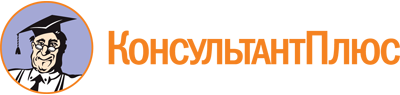 Постановление Правительства РФ от 13.01.2017 N 8
(ред. от 05.03.2022)
"Об утверждении требований к антитеррористической защищенности объектов (территорий) Министерства здравоохранения Российской Федерации и объектов (территорий), относящихся к сфере деятельности Министерства здравоохранения Российской Федерации, и формы паспорта безопасности этих объектов (территорий)"Документ предоставлен КонсультантПлюс

www.consultant.ru

Дата сохранения: 09.02.2023
 Список изменяющих документов(в ред. Постановлений Правительства РФ от 29.06.2017 N 775,от 07.02.2018 N 119, от 29.03.2019 N 357, от 21.03.2020 N 318,от 05.03.2022 N 289)КонсультантПлюс: примечание.О применении требований см. письмо Минздрава России от 13.05.2019 N 14-3/И/2-4057.Список изменяющих документов(в ред. Постановлений Правительства РФ от 29.06.2017 N 775,от 07.02.2018 N 119, от 29.03.2019 N 357, от 21.03.2020 N 318,от 05.03.2022 N 289)КонсультантПлюс: примечание.Мероприятия по обеспечению антитеррористической защищенности объектов (территорий) 1 и 2 категорий, расположенных на территориях Республики Крым и г. Севастополя, предусмотренные п. 14, завершаются в срок до 31.12.2022.Список изменяющих документов(в ред. Постановлений Правительства РФ от 29.06.2017 N 775,от 21.03.2020 N 318, от 05.03.2022 N 289)N п/пНаименованиеКоличество работников, посетителей (пациентов), человекОбщая площадь, кв. метровХарактер террористической угрозыХарактер возможных последствийN п/пНаименованиеКоличество работников, посетителей (пациентов), человекОбщая площадь, кв. метровХарактер террористической угрозыХарактер возможных последствий